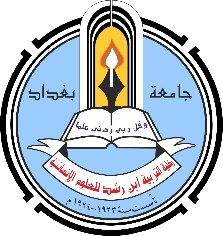 إستمارة السيرة الذاتيةأولاʺ : معلومات التحصيل العلمي ثانياʺ : الدوراتثالثاً : الأبحاث العلميةرابعاʺ: الوظائف التي مارسهاخامساʺ: الجهود التدريسية سادساʺ: النشاطات الآخرى سابعاʺ: الإشراف على الدراسات العليا Curriculum Vitaeجامعة بغداد -  كلية التربية ابن رشد للعلوم الإنسانية / قسم الجغرافيةالاسم الرباعيوسن كريم عبد الرضاالتحصيل العلميالدكتوراهالدكتوراهالمرتبة العلميةاستاذ مساعدالمرتبة المطلوبةالاستاذالاستاذالاختصاص العامالجغرافيةالاختصاص الدقيقالجغرافية البشريةالجغرافية البشريةالاختصاص العامالجغرافيةالمسار البحثيجغرافية السكانجغرافية السكانالقسم / الفرع  العلمي   الجغرافية   الجغرافية   الجغرافية   الجغرافية  الشهادات الجامعيةالشهادات الجامعيةالشهادات الجامعيةالشهادات الجامعيةالشهادات الجامعيةالبكلوريوسالبكلوريوسالبكلوريوسالبكلوريوسالبكلوريوسالجامعةالكليةالقسم  القسم  السنةبغدادكلية التربية للبنات الجغرافيةالجغرافية   30/6/2001 الماجستيرالماجستيرالماجستيرالماجستيرالماجستيرالجامعةالكليةالقسمالقسمالسنةبغدادكلية التربية للبناتالجغرافيةالجغرافية25/10/2004 عنوان الرسالة باللغة العربيةالتمثيل الخرائطي للتوزيع المكاني لسكان محافظة بغداد لعام (1997 )دراسة مقارنة بين الطرائق التقليدية ونظم المعلومات الجغرافيةالتمثيل الخرائطي للتوزيع المكاني لسكان محافظة بغداد لعام (1997 )دراسة مقارنة بين الطرائق التقليدية ونظم المعلومات الجغرافيةالتمثيل الخرائطي للتوزيع المكاني لسكان محافظة بغداد لعام (1997 )دراسة مقارنة بين الطرائق التقليدية ونظم المعلومات الجغرافيةالتمثيل الخرائطي للتوزيع المكاني لسكان محافظة بغداد لعام (1997 )دراسة مقارنة بين الطرائق التقليدية ونظم المعلومات الجغرافيةالدكتوراهالدكتوراهالدكتوراهالدكتوراهالدكتوراهالجامعةالكليةالقسمالقسمالسنةبغدادكلية التربية ابن رشد الجغرافيةالجغرافية38/12/2011 عنوان الأطروحة باللغة العربيةالعلاقات المكانية بين نمو السكان وظاهرة الفقر  دراسة مقارنة بين قضاءَي الصدر والكرخ للمدة (1987 – 2010)العلاقات المكانية بين نمو السكان وظاهرة الفقر  دراسة مقارنة بين قضاءَي الصدر والكرخ للمدة (1987 – 2010)العلاقات المكانية بين نمو السكان وظاهرة الفقر  دراسة مقارنة بين قضاءَي الصدر والكرخ للمدة (1987 – 2010)العلاقات المكانية بين نمو السكان وظاهرة الفقر  دراسة مقارنة بين قضاءَي الصدر والكرخ للمدة (1987 – 2010)الدورةتاريخهاالأمر الإداريالملاحظاتISO9001 دورة10/3/2019بموجب كتاب الترشيح ذي العدد 4522 في 21/2/2019 وكتاب المباشرة و الانفكاك  ذي العدد 1612 في 14/3/ 2019 جامعة بغداد - مركز التطوير والتعليم المستمر  الدورة العلمية (الصفوف التعليمية الالكترونية) googie Classroom 9/10/2018 بموجب كتاب الترشيح ذي العدد 5150 بتاريخ 7/10/2018وكتاب المشاركة ذي العدد 94 بتاريخ 9/10/2018جامعة بغداد - مركز ابن سينا للتعليم الالكتروني   تعنوان النتاج1التباين المكاني لنوع الاجتماعي في العراق في ضوء الاهداف الانمائية للألفية 2التغيير السكاني وقوة العمل في العراق لعام 2012 3دور المشاريع الصناعية الصغيرة في رفع المستوى المعاشي للأسر النازحة في قضاء الصدر لعام 2013 4 اثر النمو السكاني على مسار التنمية في العراق (1987-2014)5التحليل الجغرافي لفئة الشباب (15-44) سنة ودورهم في التنمية البشرية في العراق للمدة (1997- 2013) 6نمو السكان في العراق وانعكاساته البيئية 7التباين المكاني لتوزيع سكان ريف محافظة بغداد لعامي (1997- 2018)8التباين المكاني لبطالة الاناث في العراق لعامي (1997-2012)تعنوان الوظيفةجهة العملفترة العمل / من – الى1مدرس مساعدجامعة بغداد / كلية التربية - ابن رشد / قسم الجغرافية29 /5/ 2006  ــ  27/12/20112مدرس  جامعة بغداد / كلية التربية - ابن رشد/ قسم الجغرافية   28/12/2011  – 28/12/20143استاذ مساعدجامعة بغداد - كلية التربية ابن رشد للعلوم الانسانية -  قسم الجغرافية     28/12/2014  –  28/12/2019تأسم المادة الدراسيةالمرحلةالجامعة / الكلية / القسمجغرافية السكانالثانية/ الدراسة الصباحية  2014م-2015مجامعة بغداد/ كلية التربية ابن رشد للعلوم الانسانية / قسم الجغرافيةجغرافية السكانالثانية / الدراسة الصباحية  2015م- 2016مجامعة بغداد/ كلية التربية ابن رشد للعلوم الانسانية / قسم الجغرافيةجغرافية السكانالثانية / الدراسة الصباحية    2016م- 2017مجامعة بغداد/ كلية التربية ابن رشد للعلوم الانسانية / قسم الجغرافيةجغرافية السكانالثانية / الدراسة الصباحية  2017م-2018مجامعة بغداد/ كلية التربية ابن رشد للعلوم الانسانية / قسم الجغرافيةجغرافية السكانالثانية / الدراسة الصباحية  2018م-2019مجامعة بغداد/ كلية التربية ابن رشد للعلوم الانسانية / قسم الجغرافيةمنهج البحث العلمي الماجستير الطبيعي2017م-2018مجامعة بغداد/ كلية التربية ابن رشد للعلوم الانسانية / قسم الجغرافيةمنهج البحث العلمي الماجستيرالبشري2018م- 2019مجامعة بغداد/ كلية التربية ابن رشد للعلوم الانسانية / قسم الجغرافيةطرائق كتابة الرسائل والاطاريحالدكتوراه الطبيعي 2017م-2018مجامعة بغداد/ كلية التربية ابن رشد للعلوم الانسانية / قسم الجغرافيةطرائق كتابة الرسائل والاطاريحالدكتوراه البشري2018م-2019مجامعة بغداد/ كلية التربية ابن رشد للعلوم الانسانية / قسم الجغرافيةتعنوان النشاطالعدد1عضوية اللجان256وةتتا256ةلااللجان2المؤتمرات103الندوات54الورش65النشاطات الإجتماعية56الحلقات الدراسية (حلقات السمنار وحلقات علمية)25تأسم الطالبعنوان الرسالة / الأطروحةالدرجة العلمية و تاريخها1وسن عبد الكريم حبرالتباين المكاني لمستويات الخصوبة السكانية وعلاقتها بالصحة الانجابية في قضاءي الاعظمية والكاظمية لعامي 1997-2017 بموجب الكتاب ذي العدد 4018 بتاريخ 24/ 12/2017 ، رسالة ماجستير، 20172 نور نجم عبد الامامالتباين المكاني لخصائص السكان الاناث في محافظة بغداد لعامي 1997 -2016   بموجب الكتاب ذي العدد 1025 بتاريخ 6 /4/2019 ، رسالة ماجستير، 20193كاظم تيغيد جبرخصائص السكان من فئة الشباب مرتادي المقاهي في مدينة بغداد واثارها الاجتماعية والصحية والاقتصادية –دراسة ميدانية لعام 2018بموجب الكتاب ذي العدد 3930 بتاريخ 19 /11/2019 ، رسالة ماجستير،2019Baghdad University - Ibn Rushd College of Humanities / Geography  DepartmentPhDEducational attainmentWasan Kareem Abdul raida jasim      Wasan Kareem Abdul raida jasim      Quadrant nameAssistant ProfessorAcademic rankHuman geographyHuman geographyGeneral jurisdictionPopulation GeographySpecialization / Research PathSpecialization / Research PathUniversity degreesUniversity degreesUniversity degreesUniversity degreesUniversity degreesBSCBSCBSCBSCBSCthe Universitythe college Department    YearYearBaghdadEducation for girlsGeography2000-20012000-2001MasterMasterMasterMasterMasterthe Universitythe college Department    YearYearBaghdadEducation for girlsGeography20042004Thesis title: Master in English	The Cartographic Representation for the Spatial Distribution of the Population of Province of Baghdad during the Year 1997 A Comparative Study Traditional Cartography Representation and Programs of Geographical Information System.	The Cartographic Representation for the Spatial Distribution of the Population of Province of Baghdad during the Year 1997 A Comparative Study Traditional Cartography Representation and Programs of Geographical Information System.	The Cartographic Representation for the Spatial Distribution of the Population of Province of Baghdad during the Year 1997 A Comparative Study Traditional Cartography Representation and Programs of Geographical Information System.	The Cartographic Representation for the Spatial Distribution of the Population of Province of Baghdad during the Year 1997 A Comparative Study Traditional Cartography Representation and Programs of Geographical Information System.phDphDphDphDphDthe Universitythe college Department    yearyearBaghdad- Ibn Rushd College of HumanitiesGeography20112011Thesis title:  phD in EnglishThe Spatial Relations Between Population Growth and PovertyA comparison Study between Qadhas of Al-Sadir and Al-KarkhFor the period (1987-2010)The Spatial Relations Between Population Growth and PovertyA comparison Study between Qadhas of Al-Sadir and Al-KarkhFor the period (1987-2010)The Spatial Relations Between Population Growth and PovertyA comparison Study between Qadhas of Al-Sadir and Al-KarkhFor the period (1987-2010)The Spatial Relations Between Population Growth and PovertyA comparison Study between Qadhas of Al-Sadir and Al-KarkhFor the period (1987-2010)